7. TJEDAN NASTAVE NA DALJINU30.4.2020., četvrtakDragi moji učenici! Evo, danas je četvrtak i posljednji nastavni dan u ovom tjednu. S obzirom na to da je sutra 1.5.2020. i obilježava se Praznik rada - nastave nema. To znači da ste s današnjim listićem uspješno riješili zadatke iz ovog tjedna. Po sljedeći listić trebate doći u ponedjeljak, 4.5.2020. Kao što sam rekla, danas slijedi manje zadaće nego jučer. Ipak, potrebno je biti pažljiv kod rješavanja. Evo današnjih zadataka:MATEMATIKA - Danas ćemo ponoviti sve o množenju i dijeljenju što smo dosad naučili. Množili smo i dijelili s brojevima 2, 5 i 10, ali smo naučili i kako množiti s 1 i 0. U bilježnicu napiši današnji nadnevak, 30.4.2020. i naslov Ponavljanje. Ispod naslova ostavi jedan red prazan. Prepiši i riješi sljedeće zadatke:1. Pomnoži:7 • 5 =          6 • 2 =          44 • 0 =          5 • 5 =
9 • 1 =          4 • 5 =           5 • 3 =           7 • 10 =
2 • 2 =          0 • 12 =        23 • 1 =           8 • 2 =
10 • 4 =        1 • 3 =          10 • 10 =         0 • 1 =
8 • 0 =          2 • 10 =         9 • 2 =            4 • 1 =2. Podijeli:30 : 5 =          45 : 5 =          25 : 5 =         80 : 10 =
60 : 10 =        16 : 2 =          10 : 2 =             4 : 2 =
18 : 2 =           15 : 5 =        10 : 10 =          35 : 5 =
20 : 5 =       100 : 10 =         14 : 2 =          50 : 10 =
20 : 10 =          8 : 2 =           5 : 5 =           50 : 5 =HRVATSKI JEZIK - Prisjetit ćemo se izjavnih, upitnih i uskličnih rečenica. U bilježnicu napiši današnji nadnevak, 30.4.2020. i naslov Ponavljanje - rečenice.
Ispod naslova ćeš napisati 2 IZJAVNE REČENICE o prijatelju i školi, 2 UPITNE REČENICE o knjizi i šumi te 2 USKLIČNE REČENICE o vatri i rođendanu. Nemoj zaboraviti na pisanje velikog početnog slova i odgovarajućeg znaka na kraju pojedine rečenice.LIKOVNA KULTURA - Na papir olovkom nacrtaj puža. Koristi gradbene i obrisne crte. Prisjeti se: OBRISNA CRTA je vanjska crta, odnosno njome opisujemo neki oblik izvana. GRADBENA CRTA je crta kojom ispunjavamo neki prostor, odnosno obrisnu crtu linijama.SAT RAZREDNIKA - Sa svojim ukućanima porazgovaraj o važnosti vode. Zašto je voda važna? Što znaš o vodi? Imamo li mi u svom zavičaju neke vode? Koje? Upamti da bez vode nema života!29.4.2020., srijedaDanas će vam se činiti da imate puno zadataka, no ono što je važno je da zaista nisu teški. Budite uporni i sigurna sam da ćete sve uspješno riješiti. Želim vam uspješan i ugodan dan! 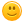 HRVATSKI JEZIK - U čitanci na 116. stranici još jednom pročitaj priču Ulica koja miriše. U bilježnicu napiši današnji nadnevak, 29.4.2020. i naslov Odgovori na pitanja. Svako pitanje označi rednim brojem. Pitanja se nalaze na 117. stranici u plavom okviru. Pitanja ne trebaš prepisivati. Piši samo odgovore.MATEMATIKA - Ponovit ćemo množenje brojeva 1 i 0. Prisjeti se da kada množimo brojem 1, umnožak je jednak drugom faktoru, a kada množimo 0, umnožak je uvijek 0.
U udžbeniku na 81. stranici riješi 1., 2., 3. i 4. zadatak. U radnoj bilježnici na 94. stranici riješi 4. i 5. zadatak.PRIRODA I DRUŠTVO - U radnoj bilježnici na 46. i 47. stranici riješi 1. zadatak. Kod dopunjavanja rečenica svaki put kad na crtu upišeš određenu riječ, prekriži je tako da znaš da je više ne možeš upotrijebiti. Budi pažljiv/pažljiva. Dobro razmisli, ne žuri. Učenici koji nemaju radnu bilježnicu pročitat će i ponoviti  nastavne sadržaje u udžbeniku na 38., 39., 40. i 41. stranici. TJELESNA I ZDRAVSTVENA KULTURA - Vježbaj bacanje lopte u zid i hvatanje. Pazi da to bude vanjski zid kuće, a ne unutarnji. Također se prisjeti kako vodimo loptu unutarnjom stranom stopala. Osim toga, možeš vježbati i uz program HRT 3 (od 9 do 10 ili od 15 do 16 sati).28.4.2020., utorakMATEMATIKA - 1 i 0 u množenju
U udžbeniku na 80. stranici riješi zadatke ZNAM. Promotri ilustraciju i pročitaj tekst. Posebno je važno da upamtiš tekst koji piše u žutom pravokutniku na dnu stranice. Vidjet ćeš da je množenje brojeva 1 i 0 vrlo jednostavno.
Kada dobro proučiš 80. stranicu udžbenika, u bilježnicu napiši današnji nadnevak, 28.4.2020. i naslov 1 i 0 u množenju. Sve što je napisano debljim crnim slovima ti napiši bojicom. Ispod naslova prepiši:1 + 1 + 1 + 1 = 4 • 1 = 4  (4 smo puta zbrojili broj 1)
1 + 1 + 1 + 1 + 1 +1 = 6 • 1 = 6 (6 smo puta zbrojili broj 1)

1 • 1 = 1          1 • 6 = 6         
1 • 2 = 2       7 • 1 = 7
3 • 1 = 3       1 • 8 = 8
1 • 4 = 4           9 • 1 = 9        
5 • 1 = 5       1 • 10 = 10Ako je jedan faktor u množenju broj 1, umnožak je jednak drugom faktoru.0 + 0 + 0 + 0 = 4 • 0 = 0 (4 puta smo zbrojili 0)
0 + 0 + 0 + 0 + 0 + 0 = 6 • 0 = 0 (6 puta smo zbrojili 0)0 • 1 = 0          6 • 0 = 0
2 • 0 = 0          0 • 7 = 0
0 • 3 = 0          8 • 0 = 0
4 • 0 = 0          0 • 9 = 0
0 • 5 = 0             10 • 0 = 0Ako je jedan faktor u množenju 0, umnožak je uvijek 0.Kad ovo prepišeš u bilježnicu, prepiši i ove zadatke te ih riješi.1. Pomnoži.
3 • 1 =          1 • 7 =          0 • 8 =          0 • 10 =
1 • 1 =          9 • 1 =          2 • 0 =          3 • 0 =
4 • 1 =          1 • 5 =          1 • 0 =          0 • 4 =
1 • 2 =          8 • 1 =          0 • 5 =          6 • 0 =
6 • 1 =         1 • 10 =         9 • 0 =          0 • 7 =HRVATSKI JEZIK - U čitanci na 116. stranici vježbaj čitanje priče Ivana Goleša Ulica koja miriše. Čitaj pažljivo, nemoj žuriti. Pazi na rečenične znakove. Danas ti je ovo jedina zadaća iz Hrvatskog jezika, nema pisanja. Potrudi se i napravi ovu zadaću kako treba. Pročitaj priču pet puta.TJELESNA I ZDRAVSTVENA KULTURA - Vježbaj uz program HRT3 (od 9 do 10 ili od 15 do 16 h). Ako imaš kod kuće neku laganu loptu, bacaj je u zid i hvataj. Naravno, nećeš je bacati u unutarnji zid kuće nego vanjski. 27.4.2020., ponedjeljakHRVATSKI JEZIK - U čitanci na 116. stranici pet puta pročitaj priču Ivana Goleša Ulica koja miriše. Čitaj pažljivo, nemoj žuriti. Kad pročitaš priču u bilježnicu napiši današnji nadnevak, 27.4.2020. Ispod prepiši sljedeće:Ivan GolešUlica koja mirišeRedoslijed događaja:
1. Ulicom jure automobili.
2. Pješaci su izloženi opasnosti.
3. Stanari ulice su se potužili gradskoj upravi.
4. U blizini ulice izgrađena je velika podzemna garaža.
5. U ulici su posađene lipe.
6. Jednog lipanjskog jutra lipe su procvale.Kad prepišeš u bilježnicu, nacrtaj ulicu u kojoj živiš. MATEMATIKA - Danas ćemo ponoviti množenje i dijeljenje brojem 10. Prisjeti se višekratnika broja 10 (10, 20, 30, 40, 50, 60, 70, 80, 90, 100). Kada neki broj množimo brojem 10 tom broju s desne strane dopisujemo jednu 0. Kada broj dijelimo brojem 10 izostavljamo mu (maknemo) jednu 0.Primjer: 7 • 10 = 70 (broju 7 dodali smo 0)
             70 : 10 = 7 (maknuli smo 0)U bilježnicu napiši današnji nadnevak, 27.4.2020. i naslov Vježba. Ispod naslova prepiši i riješi sljedeće zadatke. Prepiši i primjer.Primjer: 40 : 10 = 4 jer je 4 • 10 = 40
     50 : 10 = __ jer je _________     80 : 10 = __ jer je __________
    30 : 10 = __ jer je _________     10 : 10 = __ jer je __________
    90 : 10 = __ jer je _________     60 :  10 = __ jer je _________
  100 : 10 = __ jer je _________     20 : 10 = __ jer je _________Osim ovih zadataka, u radnoj bilježnici na 92. stranici riješi 1. zadatak, a na 93. stranici 4. zadatak. Pažljivo čitaj zadatke. Posebnu pažnju obrati na znakove. Nemoj žuriti.